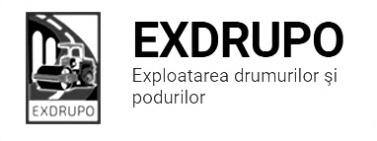 Notă informativăcu privire la lucrările de întreţinere şi salubrizare a infrastructurii rutieresect. Centru: executate 27.09.2021:Decapare/transportare b/a uzat: șos. Hîncești-Spicului (pasj. sub.)-3curse.Săpătură manuală: șos. Hîncești-Spicului (pasj. sub.)-1,5m3. Demolare beton: șos. Hîncești-Spicului (pasj. sub.)-1m3.Amenajare sol: șos. Hîncești-Spicului (pasj. sub.)-15m3.Amenajare pietriș: șos. Hîncești-Spicului (pasj. sub.)-17,3t.Montare bordure: șos. Hîncești-Spicului (pasj. sub.)—2bord.Montare zidării: șos. Hîncești-Spicului (pasj. sub.)—49zid.executate 27-28.09.2021 (în noapte):Salubrizarea mecanizată: str. Ismail, bd. D. Cantemir, bd. Gagarin, bd. Negruzzi, Aleea Gării, str. Ciuflea, Viaduc, bd. Șt. cel Mare, str. P. Halippa, șos. Hîncești, str. Gh. Asachi, str. V. Alecsandri. planificate 28.09.2021:Excavare/transportare gunoi : șos. Hîncești-Spicului (pasaj.subt.).Amenajare pietriș: șos. Hîncești-Spicului (pasaj.subt.)Montare bordure: șos. Hîncești-Spicului (pasaj.subt.).sect. Buiucani: 	executate 26-27.09.2021 (în noapte):Salubrizarea mecanizată: PMAN, bd. Șt. cel Mare, str. Columna, str. Mit. Dosoftei, Piața D. Cantemir, C. Ieșilor.Frezarea părții carosabile: bd. A. Iulia-950m2.executate 27.09.2021:Salubrizarea manuală: str. I. Pelivan, 30/2-1cursă.Amenajare beton asfaltic: str. I. Pelivan, 30/2-15,1t b/a mășc. planificate 28.09.2021:Salubrizarea manuală: str. I. Pelivan, 30/2.Amenajare pietriș: str. I. Pelivan, 30/2.Amenajare beton asfaltic: str. I. Pelivan, 30/2.sect. Rîşcani:executate 27.09.2021:Salubrizarea manuală: str. Albișoara-Renașterii (tr.)-1cursă.Amenajare pietriș: str. Albișoara-Renașterii (tr.)-18,3t.Montare zidării: str. Albișoara-Renașterii (tr.)-14,3zid.Montare bordure: str. Albișoara-Renașterii (tr.)-17bord.Reparația canalizării pluviale: str. Albișoara-Renașterii (tr.)-2fînt.inst.Demolare beton: str. Albișoara-Renașterii (tr.)-0,5m3.executate 27-28.09.2021 (în noapte):Salubrizarea mecanizată:str. T. Vladimirescu, str. Kiev, bd. Moscova, str. B. Voievod, str. A. Russo, bd. Renașterii, bd. Gr. Vieru, str. C. Tănase, str. Ierusalim, str. B. Bodoni, str. Pușkin, str. P. Rareș, str. Petricani.planificate 28.09.2021:Reparația canalizării pluviale: str. Albișoara-Renașterii (tr.).Montare bordure: str. Albișoara-Renașterii (tr.).Amenajare pietriș: str. Albișoara-Renașterii (tr.).sect. Botanica:executate 27.09.2021:Salubrizarea mecanizată: șos. Muncești, str. Minsk, str. Pandurilor, str. Pădurii, str. Sarmizegetusa, str. Trandafirilor, str. V. Crucii, str. Grenoble. Amenajare beton asfaltic:șos. Muncești (nod rutier)-295t.planificate 28.09.2021:Amenajare beton asfaltic: șos. Muncești (nod rutier), bd. Decebal.  sect. Ciocana:executate 27.09.2021:Salubrizarea mecanizată: str. Voluntarilor, str. M. Manole, str. Sargidava, str. M. Drăgan, str. M. Spătarul, str. Bucovinei. Amenajare beton asfaltic: str. P. Zadnipru, 14/4-10,5t b/a mășc.executate 27-28.09.2021 (în noapte):Salubrizarea mecanizată: bd. M. cel Bătrîn, str. A. Russo, str. G. Latină, str. P. Zadnipru, str. I. Vieru, str. I. Dumeniuc, str. Studenților, str. M. Sadoveanu.planificate 28.09.2021:Amenajare beton asfaltic:  str. P. Zadnipru, 14/4.      sect. OCR:executate 27-28.09.2021 (în noapte):Aplicarea marcajului rutier:  str. Ialoveni-250m2.planificate 28.09.2021:Aplicarea marcajului rutier: mun. Chișinău.sect. Întreținerea canalizării pluviale:executate 27.09.2021:Reparația canalizării pluviale: bd. Șt. cel Mare-6gril.rid, 2gril.inst., 4m3 săp.man., 2curse gunoi.Curățirea canalizării pluviale: bd. Șt. cel Mare-8buc., bd. Dacia, 38-8buc., 1cursă gunoi, C. Basarabiei (canal pluvial)-5m3 săp. man.planificate 28.09.2021:Reparația canalizării pluviale:bd. Decebal, bd. Șt. cel Mare.        Curățirea canalizării pluviale: bd. Dacia, C. Basarabiei.sect. Specializat îninfrastructură (pavaj):executate 27.09.2021:Amenajare/compactare pietriș:  com. Țînțăreni, str. V. Alecsandri-106,1t/420m2.Compactare nisip: com. Țînțăreni, str. V. Alecsandri-500m2.planificate 28.09.2021:Amenajare/compactare pietriș: com. Țînțăreni, str. V. Alecsandri.sect. Specializat în infrastructură (restabilirea învelișului asfaltic):executate 27.09.2021:Amenajare pietriș: bd. C. Vodă, 19/1-10t.    Montare bordure: bd. C. Vodă, 19/1-30bord.    planificate 28.09.2021:Amenajare pietriș: bd. C. Vodă, 19/1.    Montare bordure: bd. C. Vodă, 19/1.    Lichidarea situației de avariere: bd. Șt. cel Mare, str. București.Ex. 022 47 12 93